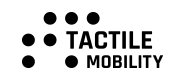 Tactile mobility is looking for a Testing infrastructure Engineer About Tactile mobility Tactile Mobility provides smart and autonomous vehicles with the missing tactile sensing and data that makes vehicles smarter, roads better, and mobility-ecosystems enhanced. What you’ll needBachelor’s Degree in Engineering is a big plusProven ability to lead development from 0% to 100% including all development phasesAbility to document the entire development process in high quality3-5 year’s proven experience in design and implementation of testing framework Ability to write tests in hard RT environmentExperience in C++Experience in Java or Python- AdvantageSelf-starter with excellent interpersonal communication and problem-solving skillsAbility to work independentlyExcellent EnglishSend your CV to jobs@tactilemobility.com 